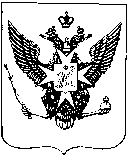 Муниципальный Советгорода ПавловскаРЕШЕНИЕот  18 декабря  2019 года							№ 16/2.1Об утверждении плана нормотворческой деятельности Муниципального Совета города Павловска на 2020 год
    	В соответствии со  ст. 35  Федерального закона от 06.10.2003  N 131-ФЗ "Об общих принципах организации местного самоуправления в Российской Федерации", ст.  26 Закона  Санкт-Петербурга от 23.09.2009 № 420-79 «Об организации местного самоуправления в Санкт-Петербурге», ст.  25 Устава внутригородского муниципального образования  Санкт-Петербурга город Павловск,  Муниципальный Совет города ПавловскаРЕШИЛ:1. Принять к сведению отчет Главы муниципального образования города Павловска об итогах нормотворческой деятельности Муниципального Совета города Павловска за 2019 год (приложение № 1).2. Утвердить план нормотворческой  деятельности  Муниципального Совета города Павловска  на 2020 год согласно Приложению № 2. 3. Настоящее решение вступает в силу с момента принятия.4. Контроль  за исполнением  настоящего решения возложить на Главу муниципального образования города Павловска. Глава муниципального образования города Павловска:								В.В. Зибарев		   Приложение № 1              к решению Муниципального Совета       города Павловска от 18.12. 2019 №  16/2.1 Отчет о нормотворческой деятельностиМуниципального Совета города Павловска за 2019 год	В 2019 году организовано и проведено 16 заседаний Муниципального Совета города Павловска, в том числе 11заседаний  Муниципальным Советом 5 созыва,  5 заседаний Муниципальным Советом 6 созыва.	Всего рассмотрено вопросов 98 вопросов, принято 26 нормативно-правовых актов и   62 решения  по другим вопросам:	1. Принято 3 решения Муниципального Совета, определяющих порядок решения вопросов местного значения:- О принятии Положения о порядке организации территориального общественного самоуправления во внутригородском муниципальном образовании  Санкт- Петербурга город Павловск (от 18.04.2019 № 3/2.1);- О принятии Положения  о порядке решения органами местного самоуправления города Павловска  вопроса местного значения «Размещение и содержание наружной информации в части указателей, информационных щитов и стендов на территории муниципального образования город Павловск» (от 19.06. 2019 № 7/3.1);- О принятии Положения о порядке решения органами местного самоуправления города Павловска вопросов местного значения «Организация благоустройства территории внутригородского муниципального образования Санкт-Петербурга город Павловск в соответствии с законодательством в сфере благоустройства» и «Осуществление работ в сфере озеленения территории муниципального образования» (от 23.10.2019 № 13/7.1);	2. Принято 6 правовых актов, направленных на совершенствование деятельности органов местного самоуправления  города Павловска в области противодействия коррупции:-Об утверждении отчета об исполнении Программы по противодействию коррупции в муниципальном образовании город Павловск за 2018 год (от 30.01.2019 № 1/3.1);-О внесении изменений в Положение о  порядке получения муниципальными служащими внутригородского муниципального образования Санкт-Петербурга город Павловск разрешения представителя нанимателя (работодателя) на участие на безвозмездной основе в управлении некоммерческими организациями, утвержденное решением Муниципального Совета города Павловска  от 27.06.2018  № 7/6.1 (от 18.04.2019 № 7/6.1);- О принятии Положения о комиссии органов местного самоуправления муниципального образования город Павловск  по соблюдению требований к служебному поведению муниципальных служащих и урегулированию конфликта интересов на муниципальной службе (от 03.07.2019 № 8/4.1)-О внесении изменений в состав комиссии по противодействию коррупции в органах местного самоуправления города Павловска, утвержденный решением Муниципального Совета города Павловска от 28.10.2015 № 11/3.1 (от 13.11.2019 № 14/5.1);- О внесении изменений в Порядок  размещения сведений о доходах, расходах, об имуществе и обязательствах имущественного характера лиц, замещающих должности муниципальной службы в органах местного самоуправления города Павловска  и членов их семей, на официальном сайте внутригородского муниципального образования Санкт-Петербурга город Павловск в  информационно - телекоммуникационной сети Интернет и предоставления этих сведений общероссийским средствам массовой информации для опубликования, утвержденный решением Муниципального Совета города Павловска от 22.05.2019 № 6/7.1(от 18.12.2019 № 16/4.1).	3. В течение 2019 года принято 19 решений, касающихся бюджета муниципального образования города Павловска.            4 . В целях приведения ранее принятых правовых актов в соответствие с требованиями действующего законодательства решениями Муниципального Совета города Павловска внесены  изменения и дополнения в 4 действующих правовых акта:  -О внесении изменений в Положение о порядке проведения регионального дня приёма граждан  руководителями органов местного самоуправления города Павловска  и (или) уполномоченными ими на это лицами, утвержденное решением Муниципального Совета города Павловска  от 23.05.2018  № 5/5.1 (от 03.07. № 8/2.1);-О внесении изменений в Положение  о порядке решения органами местного самоуправления города Павловска вопроса местного значения «Размещение и содержание наружной информации в части указателей, информационных щитов и стендов на территории муниципального образования город Павловск», утвержденное решением Муниципального Совета города Павловска от 19.06.2019  № 7/3.1(от 23.10.2019 № 13/8.1);- О внесении изменений в Положение о порядке организации территориального общественного самоуправления во внутригородском муниципальном образовании Санкт-Петербурга город Павловск утвержденное решением Муниципального Совета города Павловска от 18.04.2019 № 5/2.1 (от 13.11.2019 № 14/3.1);-О внесении изменений в Положение о бюджетном процессе в муниципальном образовании город Павловск, утвержденное решением Муниципального Совета города Павловска от 24.02.2016 № 2/2.1 (в ред. решения Муниципального Совета города Павловска от 26.09.2018 № 9/6.1)  (от 13.11.2019 № 14/4.1).	5. Принято 8 решений, регулирующих вопросы прохождения муниципальной службы.	6. В связи с изменениями федерального и регионального законодательства, принимая во внимание мнение Юридического комитета Правительства СПб, Прокуратуры Пушкинского района, отменены следующие решения Муниципального Совета города Павловска:- решение Муниципального Совета города Павловска от 15.03.2013 № 2/2.1 «Об утверждении Положения  «О порядке решения вопроса местного значения по оказанию натуральной помощи малообеспеченным гражданам, находящимся в трудной жизненной ситуации, нарушающей жизнедеятельность гражданина, которую он не может преодолеть самостоятельно, в виде обеспечения их топливом»;- решение Муниципального Совета города Павловска от 04.09.2013 № 6/5.1 «О внесении изменений в решение муниципального Совета города Павловска от 15.03.2013 № 2/2.1 «Об утверждении Положения  «О порядке решения вопроса местного значения по оказанию натуральной помощи малообеспеченным гражданам, находящимся в трудной жизненной ситуации, нарушающей жизнедеятельность гражданина, которую он не может преодолеть самостоятельно, в виде обеспечения их топливом»;- решение Муниципального Совета города Павловска от 19.06.2019 №7/4.1 «О принятии Положения о Местной администрации  города Павловска» (от 28.08.2019 № 10/3.1)	7. В 2019 году  Муниципальным Советом была проделана  работа над актуализацией Устава муниципального образования. В связи с изменением федерального и регионального законодательства  было подготовлено 7 поправок в действующую редакцию Устава. Однако, зарегистрировать в Главном  Управлении Министерства юстиции  Российской Федерации  по Санкт-Петербургу изменения и дополнения в действующий Устав не удалось. Эту работу необходимо будет провести Муниципальному Совету  шестого созыва в 1-2 квартале 2020 года.	8. На первом заседании 30.01.2019 депутатами был заслушан отчет главы муниципального образования города Павловска В.В. Зибарева о результатах своей деятельности за 2018 год.	9. В 2019 году организовано и проведено 2 публичных слушания по бюджету (25.04.2019 по отчету за 2018 год, 26.11.2019 – по бюджету на 2020 год),  14.03.2019 подготовлена  и проведена встреча с населением муниципального образования  об основных результатах деятельности органов местного самоуправления города Павловска за 2018 год и задачах на 2019 год.	10. Вся информация о деятельности органов местного самоуправления и все принятые нормативные правовые акты размещались на официальном сайте муниципального образования, публиковались в информационно-аналитическом бюллетене «Муниципальные новости Павловске» и газете «Наш Павловск».Приложение № 2               к решению Муниципального Совета города Павловска от 18.12. 2019  №  16/2.1 План нормотворческой деятельности Муниципального Совета города  Павловска на 2020 год- О внесении изменений в решение  Муниципального Совета города Павловска от 19.12.2018 № 12/6.1  «Об утверждении Положения о порядке размещения сведений о доходах, расходах, об имуществе и обязательствах имущественного характера лиц, замещающих муниципальные должности, должность главы местной администрации по контракту и членов их семей на официальном сайте внутригородского муниципального образования Санкт-Петербурга город Павловск в  информационно - телекоммуникационной сети Интернет и предоставления этих сведений               средствам массовой информации для опубликования» (от 28.08.2019 № 10/4.1);№ п/пНаименование проекта правового актаСубъект права законодательной инициативыСроки внесения проекта муниципального правового акта на рассмотрение Муниципального Совета 1.Об утверждении отчета об исполнении бюджета муниципального образования города Павловска за 2019 годГлава Местной администрации города Павловска1-2 квартал 2.О внесении изменений и дополнений в Устав внутригородского муниципального  образования Санкт-Петербурга город ПавловскГлава муниципального образования города Павловска1-2  квартал 3.О признании утратившими  силу муниципальных правовых актовГлава муниципального образования города Павловска2-4 квартал4.О внесении изменений и дополнений в действующие нормативные правовые акты Муниципального Совета города Павловска в целях приведения их в соответствие с требованиями действующего законодательстваГлава муниципального образования города Павловска2-4 квартал5.О рассмотрении  законотворческих инициатив органов прокуратуры РФГлава муниципального образования города Павловск1-4 квартал 6.О принятии  нормативных  правовых  актов Муниципального Совета города Павловска в соответствии с требованиями действующего законодательстваГлава муниципального образования города Павловск1-4 квартал7.О внесении изменений в бюджет муниципального образования города Павловска на 2020 год и на плановый период 2021-2022 годовГлава Местной администрации города Павловска1 – 4 квартал 8.О принятии  бюджета муниципального образования города Павловска на 2021  год и на плановый период 2022-2023 годовГлава Местной администрации города Павловска4 квартал 9.Об утверждении программы по противодействию коррупции в органах местного самоуправления города Павловскана 2020 годГлава муниципального образования города Павловск1 квартал10.Об утверждении плана нормотворческой деятельности на 2021 годГлава муниципального образования города Павловск4 квартал 